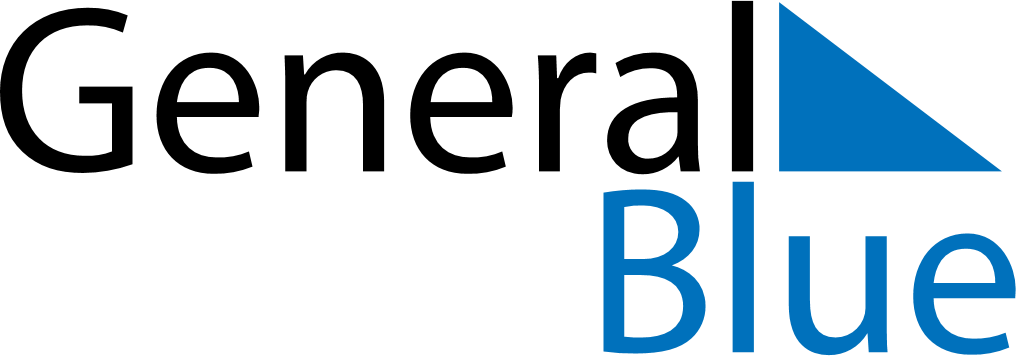 May 2024May 2024May 2024May 2024May 2024May 2024Insjon, Vaesterbotten, SwedenInsjon, Vaesterbotten, SwedenInsjon, Vaesterbotten, SwedenInsjon, Vaesterbotten, SwedenInsjon, Vaesterbotten, SwedenInsjon, Vaesterbotten, SwedenSunday Monday Tuesday Wednesday Thursday Friday Saturday 1 2 3 4 Sunrise: 4:19 AM Sunset: 9:14 PM Daylight: 16 hours and 55 minutes. Sunrise: 4:16 AM Sunset: 9:18 PM Daylight: 17 hours and 2 minutes. Sunrise: 4:12 AM Sunset: 9:21 PM Daylight: 17 hours and 8 minutes. Sunrise: 4:09 AM Sunset: 9:24 PM Daylight: 17 hours and 15 minutes. 5 6 7 8 9 10 11 Sunrise: 4:05 AM Sunset: 9:27 PM Daylight: 17 hours and 22 minutes. Sunrise: 4:02 AM Sunset: 9:31 PM Daylight: 17 hours and 29 minutes. Sunrise: 3:58 AM Sunset: 9:34 PM Daylight: 17 hours and 35 minutes. Sunrise: 3:55 AM Sunset: 9:37 PM Daylight: 17 hours and 42 minutes. Sunrise: 3:51 AM Sunset: 9:41 PM Daylight: 17 hours and 49 minutes. Sunrise: 3:48 AM Sunset: 9:44 PM Daylight: 17 hours and 56 minutes. Sunrise: 3:44 AM Sunset: 9:47 PM Daylight: 18 hours and 2 minutes. 12 13 14 15 16 17 18 Sunrise: 3:41 AM Sunset: 9:51 PM Daylight: 18 hours and 9 minutes. Sunrise: 3:38 AM Sunset: 9:54 PM Daylight: 18 hours and 16 minutes. Sunrise: 3:34 AM Sunset: 9:57 PM Daylight: 18 hours and 23 minutes. Sunrise: 3:31 AM Sunset: 10:01 PM Daylight: 18 hours and 29 minutes. Sunrise: 3:28 AM Sunset: 10:04 PM Daylight: 18 hours and 36 minutes. Sunrise: 3:24 AM Sunset: 10:08 PM Daylight: 18 hours and 43 minutes. Sunrise: 3:21 AM Sunset: 10:11 PM Daylight: 18 hours and 49 minutes. 19 20 21 22 23 24 25 Sunrise: 3:18 AM Sunset: 10:14 PM Daylight: 18 hours and 56 minutes. Sunrise: 3:15 AM Sunset: 10:18 PM Daylight: 19 hours and 2 minutes. Sunrise: 3:12 AM Sunset: 10:21 PM Daylight: 19 hours and 9 minutes. Sunrise: 3:08 AM Sunset: 10:24 PM Daylight: 19 hours and 15 minutes. Sunrise: 3:05 AM Sunset: 10:27 PM Daylight: 19 hours and 22 minutes. Sunrise: 3:02 AM Sunset: 10:31 PM Daylight: 19 hours and 28 minutes. Sunrise: 2:59 AM Sunset: 10:34 PM Daylight: 19 hours and 34 minutes. 26 27 28 29 30 31 Sunrise: 2:56 AM Sunset: 10:37 PM Daylight: 19 hours and 41 minutes. Sunrise: 2:53 AM Sunset: 10:40 PM Daylight: 19 hours and 47 minutes. Sunrise: 2:50 AM Sunset: 10:43 PM Daylight: 19 hours and 53 minutes. Sunrise: 2:47 AM Sunset: 10:47 PM Daylight: 19 hours and 59 minutes. Sunrise: 2:45 AM Sunset: 10:50 PM Daylight: 20 hours and 5 minutes. Sunrise: 2:42 AM Sunset: 10:53 PM Daylight: 20 hours and 10 minutes. 